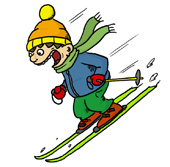 RODITELJSKI SASTANAKObavještavamo sve roditelje koji su potpisali ugovor za program zimovanja  da će se 18.01.2018. (četvrtak) u 17h u DV „Vidici“(polivalentna dvorana) održati roditeljski sastanak povodom odlaska djece na zimovanje u PC Petehovac.Molimo sve roditelje čija djeca idu na zimovanje  da se odazovu ovom sastanku.Na sastanku će biti prisutni i odgojitelji koji vode djecu na zimovanje.Šibenik, 15.01.2018.                                            Zdravstvena voditeljica:Danijela StorićDJEČJI VRTIĆ ŠIBENSKA MASLINAUlica branitelja Domovinskog rata 2G, 22 000 Šibenik,  tel: 022 332 324; fax: 022 332 530; e-mail: djecji.vrtic@dv-simaslina.com